Réunion Transnationale Lundi 4 novembre 2019 Fort de France Martinique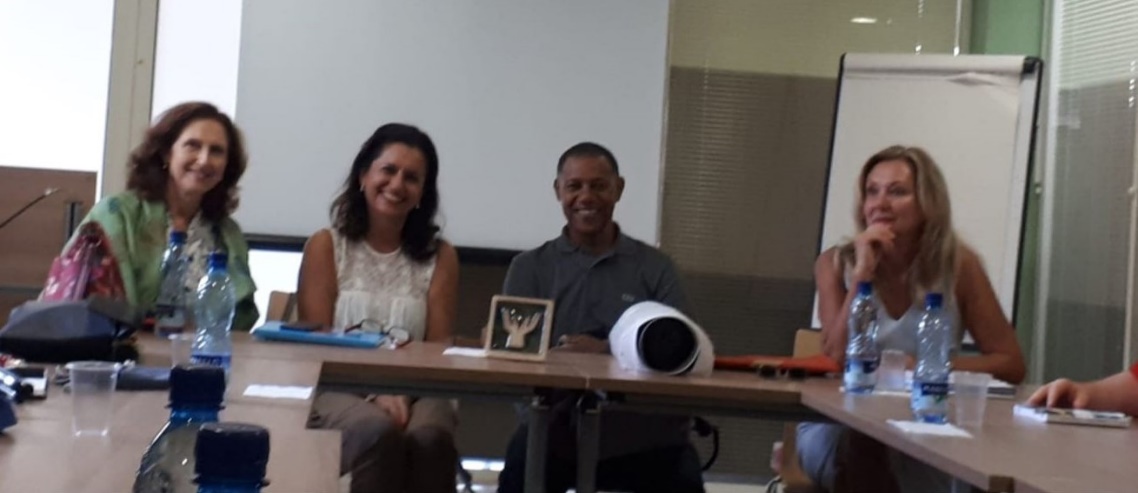 Ordre du jour  Participants : suivi du projet ; discussion sur le site web, le logo, le questionnaire.          Gestion financière.          Calendrier de productionsApprenants : le projet Erasmus+ ; réflexions sur le handicap, l’atelier « main dans la main », les activités de musique et de théâtreParticipants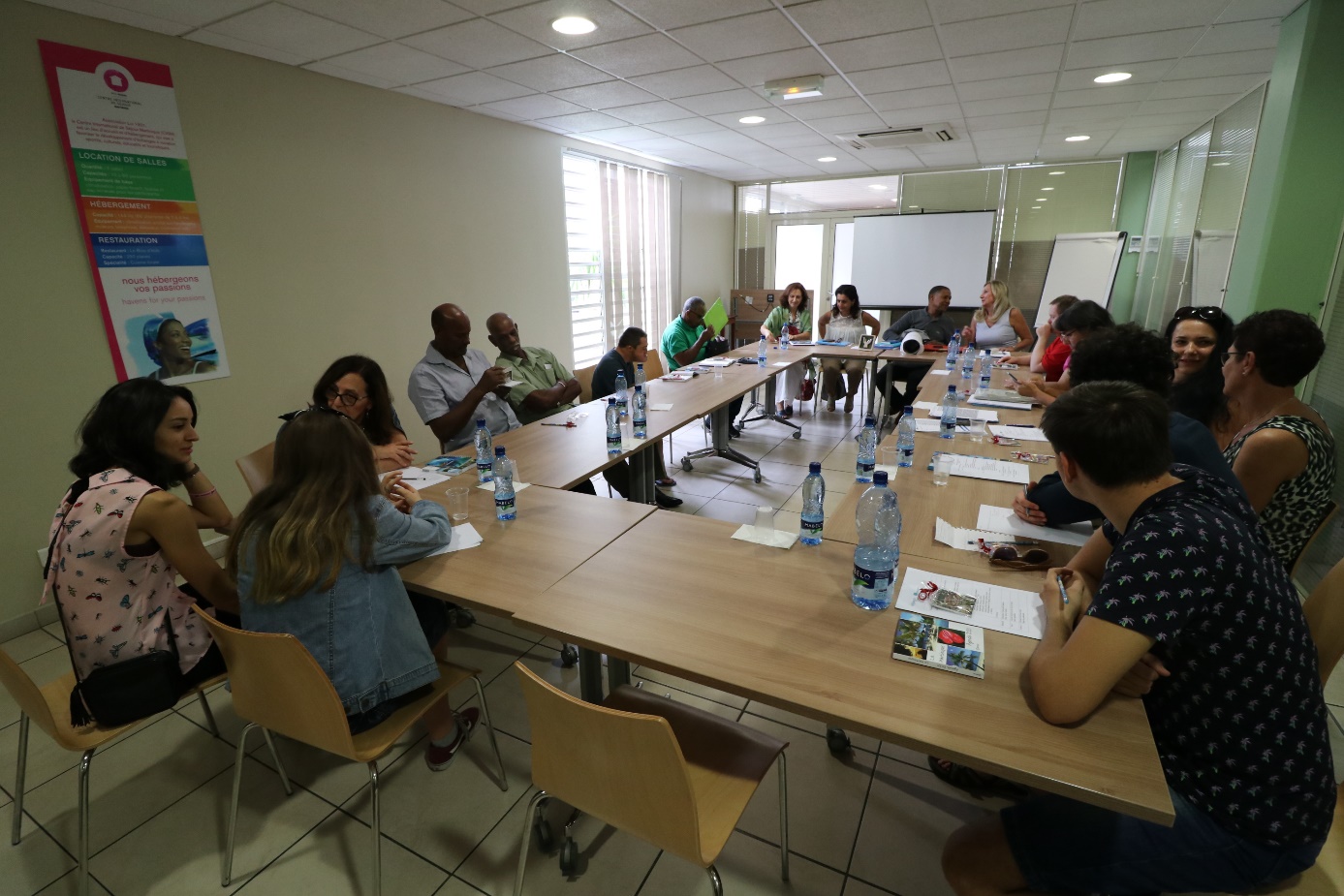 Sujets abordés:Financement du ProjetLe coordinateur du Projet nous a informé qu’il existe trois postes budgétaires (gestion et mise en œuvre du projet; réunions transnationales et activités d’apprentissage, d’enseignement et de formation), et nous a expliqués l’encadrement des dépenses.Chaque partenaire doit remettre les justificatifs des dépenses au Coordinateur, car c’est lui qui doit en rendre compte à l’Agence Nationale. Nous devons garder les factures jusqu’à 5 ans.Les seuls déplacements pris en charge pour les apprenants sont ceux de la Martinique et du Portugal. Il faut garder et envoyer au coordinateur les cartes d’embarquements ainsi que les certificats de participation remis lors des réunions afin de justifier les coûts de l’accomodation et subsistance (alimentation; hôtel et billets de voyage).Le coordinateur enverra un tableau que chaque partenaire devra remplir et renvoyer tous les trimestres.Présentation des Participants et ApprenantsProgramme de la semaine (du 3 au 8 novembre) en Martinique.Activités réalisées dans le cadre du Projet. Les jeunes du CIARA (Martinique-France) vont présenter une pièce de théâtre qui sera vu au Portugal lors de la dernière réunion transnationale. Toutes les activités réalisées par chaque partenaire dans son pays doivent être enregistrée et envoyées au coordinateur du Projet.Pour que le Projet soit viable, il faut un website. D’où la création d’un website relatif au Projet où les partenaires doivent publier les activités relatives au Projet.Résultats des élections des logos créés et proposés par chaque pays: 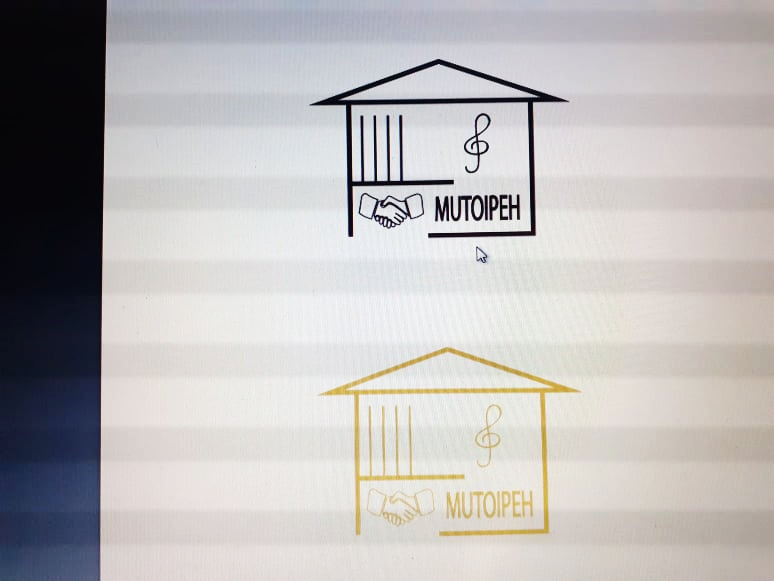 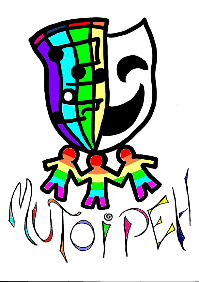 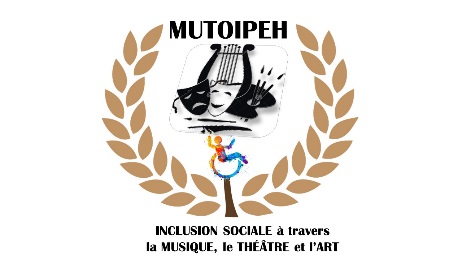 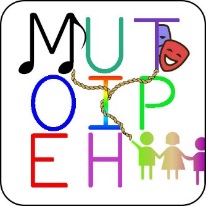 Nº 4: 4 votesNº 3: 2 votesNº 2: 5 votesNº 1: 8 votesL’élu a été le Nº1, celui du Portugal (APERCIM Mafra) et il figurera sur tous les documents officiels.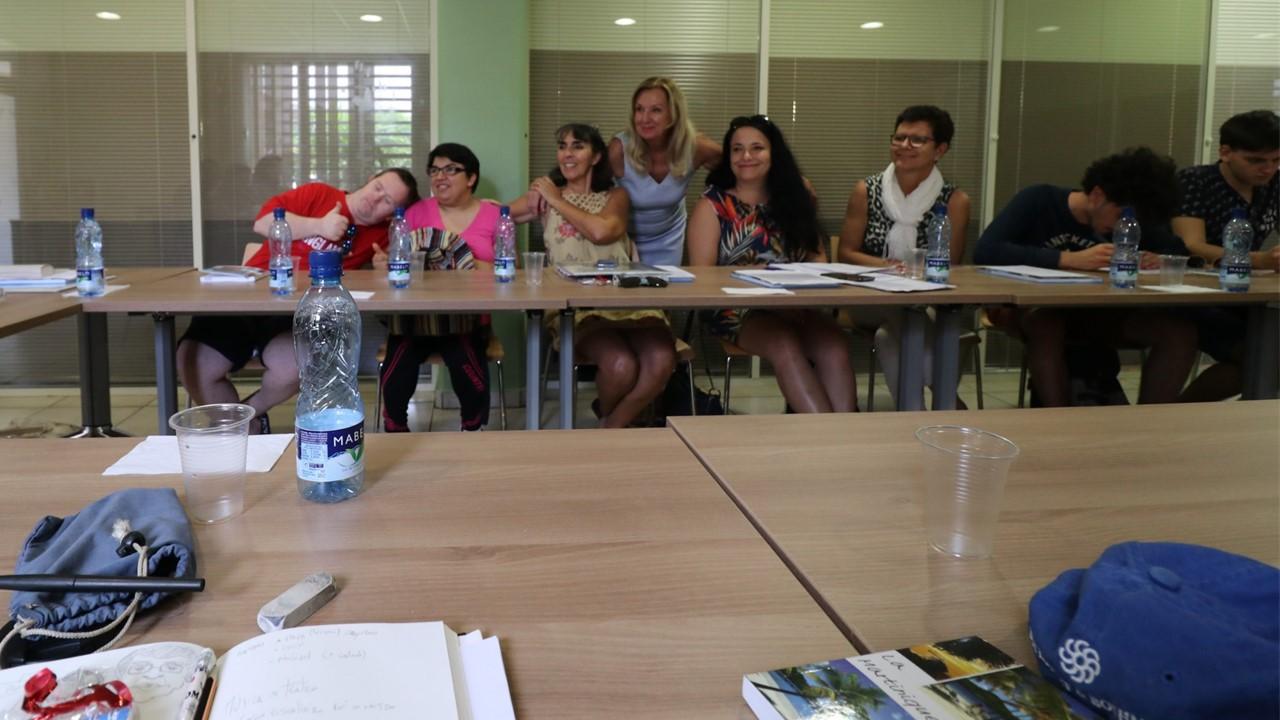 Un questionnaire a été élaboré et envoyé à chaque partenaire. Les réponses au questionnaire doivent être données par les personnes qui côtoient l’établissement (professeurs/fonctionnaires; parents; élèves; etc.). Les résultats de ce questionnaire soient traités fin février 2020). Nous devons faire un échantillon du genre “vox pop”. Une question sera rajoutée: “As-tu des limites?”. Le retour des questionnaires est attendu fin janvier. De nouvelles idées pourront être soumises.La divulgation du Projet est très importante.Les résultats attendus: une équipe de projet est nécessaire pour la bonne marche des travaux; conduite, suivi, évaluation, finances. Le coordinateur ne prend pas de décision tout seul. Chacun des partenaires a sa tâche.Chaque pays organise la réunion transnationale dans son pays.Nous avons abordé les activités proposées par les étudiants de chaque pays.Nous devons tous respecter les échéances et le calendrier.Le bilan intermédiaire est fait fin juin / début juillet. Et il faudra répertorier tout le travail effectué durant l’année.Nous avons programmé la 2ème Réunion Transnationale en Italie le 4 et 5 juin 2020.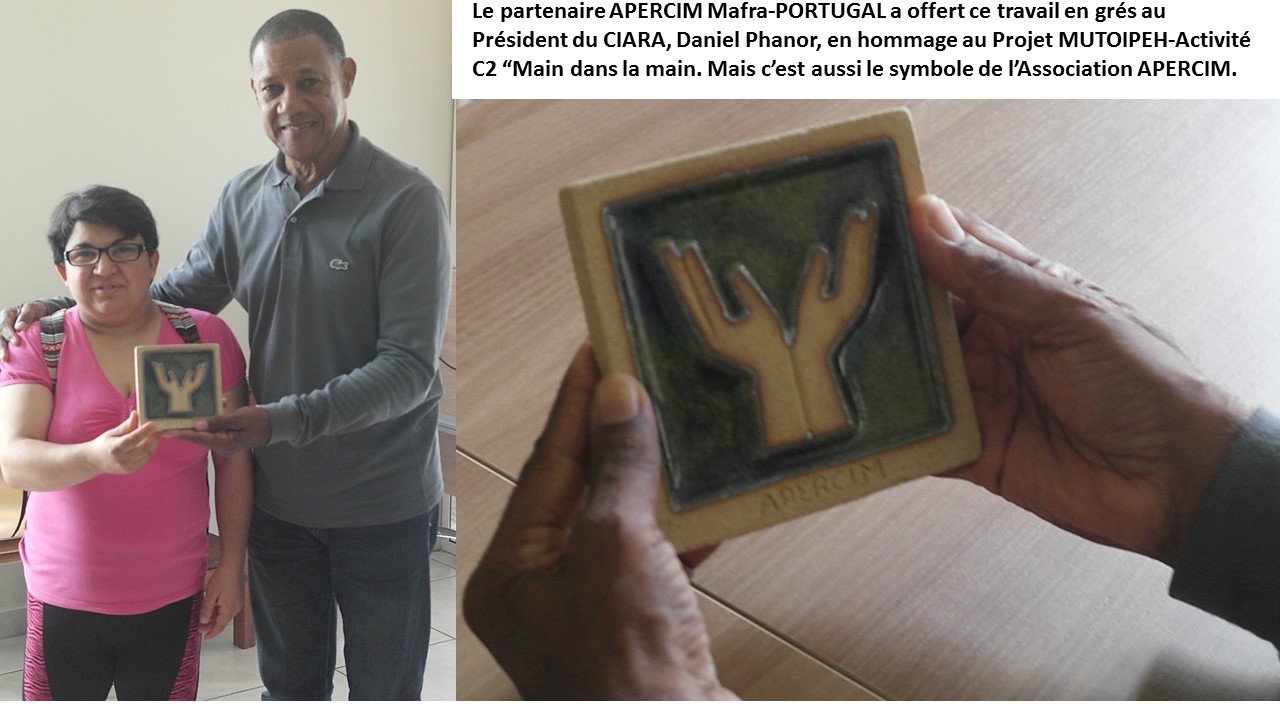 CIARA Martinique - FRDaniel PHANOR 	          PrésidentRaymond JOSJulien FIBLEUILPhilibert COURTELLICEO SCIENTIFICO ISAAC NEWTON Rome – ITCristina COSTARELLI     DirectriceCinzia CETRARO	        CoordinatriceCarlotta POLVERINI        Apprenant adulteLivia TOIETTA                 Apprenant adulteVilma Di GIACINTO        Accompagnateur APERCIM Mafra - PTMaria João NETO     	 CoordinatriceGualter MENDES       ResponsableAdolfo VICENTE       Apprenant adulteHilário CARREIRA    Apprenant adulteFátima JORGE            Accompagnateur GYMNAZIUM  Praha CZHelena STERBOVA	  DirectriceIvana SVAGROVA	  CoordinatriceVojtêch BENYSEK	  Apprenant adulteMaxim FANTA            Apprenant adulteDalila DURCAKOVÂ  Accompagnateur